LOYOLA COLLEGE (AUTONOMOUS), CHENNAI – 600 034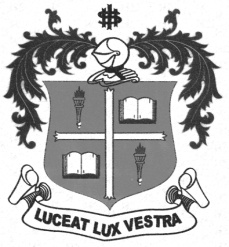 B.Com. DEGREE EXAMINATION – COMMERCEFIFTH SEMESTER – NOVEMBER 2012CO 5502 - HUMAN RESOURCE MANAGEMENT                 Date : 06/11/2012 	Dept. No.	        Max. : 100 Marks                 Time : 9:00 - 12:00 	                                             PART-A      ANSWER ALL THE QUESTIONS:   					       (10 X 2 = 20 MARKS)Define personnel management.Why is e- recruitment gaining importance now a days?What is ‘transfer’?What is dry promotion?Define motivation.What are the limitations of ‘autocratic leadership style’?What are the components of man power planning?Why should a job be evaluated?List some non-financial motivators in the work place. What is ‘induction’?PART-B 									ANSWER ANY FIVE QUESTIONS: 						(5 X8 = 40 MARKS)Discuss the nature of Human Resource Management. Distinguish ‘Job enlargement’ from ‘Job enrichment’.Explain the problems in Human Resources Planning.What is the need for training employees at work?How can the morale of people at work be improved?Distinguish training from ‘development’.How would you improve the productivity of labour?Discuss the advantages and limitations of democratic leadership.PART-C ANSWER ANY TWO QUESTIONS:     					(2 x 20 = 40 marks)Describe the functions of a Personnel Manager.  Use relevant Illustrations.What are the steps employed in selecting a right man for the right job, in an organisation?Leaders are born - do you agree? – Enumerate the qualities of a leader.$$$$$$$